ИНСТРУКЦИЯПорядок организации и предоставления образовательных услуг в ФГБОУ ДПО СПб ЦПО ФМБА России с 26 марта 2020 года на период действия мер по предотвращению распространения новой коронавирусной инфекции (COVID -19)1. Все циклы, проведение которых запланировано на вышеуказанный период, переводятся на дистанционный формат в соответствии расписанием учебных занятий. При дистанционном обучении каждому слушателю обеспечивается индивидуальный доступ к системе дистанционного обучения  в объеме, необходимом для освоения учебной программы цикла. Логин и пароль для входа в личный кабинет будут направлены ответственному лицу (куратору цикла).	Доступ к дистанционному обучению находится на сайте СПб ЦПО  nursing.edu.ru в разделе «Инновационные технологии» выбрать «Дистанционное обучение», в правом верхнем углу нажать кнопку Вход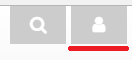 Ввести в поля логин и пароль и нажать кнопку Вход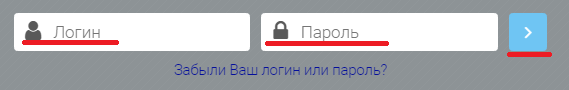 В левом верхнем блоке в разделе «Мои курсы» выбрать доступные курсы и начать работу по изучению материалов и выполнению практических заданий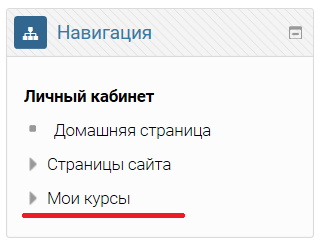 2. Итоговая аттестация и сертификационный экзамен проводятся в формате дистанционного тестирования.Для прохождения тестирования необходимо зайти на сайт СПб ЦПО (nursing.edu.ru), выбрать раздел «Инновационные технологии», подраздел «Система тестирования». На странице находятся инструкции работы в системе тестирования, которые можно скачать. На странице внизу нужно перейти по ссылке «Пройти тестирование». Затем необходимо ввести логин (ФИО слушателя)  и пароль – единый для группы. Электронное тестирование предусматривает задания в тестовой форме. Количество вопросов в тесте – 100. Время ограничено и составляет 45 минут.3. Документы об образовании (диплом о профессиональной переподготовке, удостоверение о повышении квалификации, сертификат специалиста) будут выдаваться:представителю медицинской организации на основании доверенности, оформленной списочным составом группы в простой письменной форме - в случае обучения в СПб ЦПО группы работников данной организации; при заключении договора на обучение с физическим лицом лично физическому лицу  при дополнительном согласовании времени выдачи документа.4. Регистрация  слушателей на циклы, открытие которых запланировано на данный  период производится в дистанционном режиме через сайт nursing.edu.ruСсылка - «подать заявку на обучение» http://89.223.39.35:4425/index.php/home-2 находиться  на главной странице. Далее слушатель выбирает необходимый цикл и вносит 
в открывающиеся формы личные данные.5. Перечисленные ниже документы Слушатели должны направить на электронную почту: dogovor@spbcpo.ru или dokument@spbcpo.ru  Копию 1-й страницы паспортаКопию диплома о среднем медицинском/фармацевтическом образованииКопию свидетельства о браке, если изменена фамилия или 1-й страницы трудовой книжки с записями о смене фамилииПри поступлении на цикл повышения квалификации (усовершенствования) - копию документа о прохождении первичной специализации, требующейся на циклах (Физиотерапия, Мед.массаж и т.д.) согласно Приказу Минздрава РФ
от 05 июня 1998 г. № 186 «О повышении квалификации специалистов со средним медицинским и фармацевтическим образованием» или копию диплома о профессиональной переподготовке согласно приказу Минздрава России от 10.02.2016 № 83н.Копию трудовой книжки с записями о приеме на работу за последние 5 лет и удостоверяющей записью отдела кадров о работе по настоящее время.Копию ранее выданного сертификата/свидетельства об аккредитации  и последнего документа о повышении квалификации.Обучение будет проводиться в дистанционной форме (см. п.1).6. При необходимости внесения слушателем оплаты за обучение время посещения слушателем СПб ЦПО для внесения денег в кассу СПб ЦПО согласовывается  с учебной частью и бухгалтерией учреждения.Данный Порядок разработан с учетом требований следующих законодательных документов:Указ Президента Российской Федерации от 25.03.2020 №206 «Об объявлении в Российской Федерации нерабочих дней»Постановление Правительства Санкт-Петербурга от 24 марта 2020 года №156Постановление Правительства Санкт-Петербурга от 26 марта 2020 года № 161Приказ ФМБА России от 12 марта 2020 года «О совершенствовании мероприятий, направленных на недопущение распространения новой коронавирусной инфекции COVID -19 среди работников обслуживаемых предприятий и организаций»Телефоны:8-921-768-36-11 - Василенок Елена Константиновна – зам. директора по учебной работе;8-921-330-52-97 - Сомова Вера Николаевна – зав. отделом организации учебного процесса;8-921-874-58-48 - Зайцева Лариса Николаевна – зав. отделом комплектования;8-981-156-82-41 – Дырина Ольга Павловна – специалист по учебно-методической работе (вопросы дистанционного подключения).